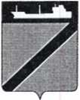 АДМИНИСТРАЦИЯ ТУАПСИНСКОГО ГОРОДСКОГО ПОСЕЛЕНИЯТУАПСИНСКОГО РАЙОНАПОСТАНОВЛЕНИЕот ________________                                                             № _______________г. ТуапсеО внесении изменений в постановление администрации Туапсинского городского поселения от 16 декабря 2016 года         № 1910 «Об утверждении Порядка установления, изменения, отмены муниципальных маршрутов регулярных перевозок пассажиров в Туапсинском городском поселении»В соответствии с Федеральными законами от 6 октября 2003 г.  № 131-ФЗ «Об общих принципах организации местного самоуправления в Российской Федерации», от 13 июля 2015 г. № 220-ФЗ «Об организации регулярных перевозок пассажиров и багажа автомобильным транспортом и городским наземным электрическим транспортом в Российской Федерации и о внесении изменений в отдельные законодательные акты Российской Федерации», Законом Краснодарского края от 21 декабря 2018 г. № 3931-КЗ «Об организации регулярных перевозок пассажиров и багажа автомобильным транспортом и городским наземным электрическим транспортом в Краснодарском крае»  п о с т а н о в л я ю:1. Внести в приложение к постановлению администрации Туапсинского городского поселения от 16 декабря 2016 года № 1910 «Об утверждении Порядка установления, изменения, отмены муниципальных маршрутов регулярных перевозок пассажиров в Туапсинском городском поселении» следующие изменения:1) слова «Отдел экономики» заменить на слова «Управление экономики, транспорта и торговли»;2) дополнить разделом 5 «Порядок временного изменения, ограничения или прекращения движения транспортных средств по муниципальным маршрутам регулярных перевозок» следующего содержания:«44. Движение транспортных средств по муниципальным маршрутам регулярных перевозок (далее - движение транспортных средств) может быть временно изменено, ограничено или прекращено в случае отсутствия возможности обеспечить безопасность движения на маршруте регулярных перевозок:- при неудовлетворительном состоянии транспортных путей и (или) объектов транспортной инфраструктуры;- в случаях, вызванных стихийными явлениями или изменениями природно-климатических условий и другими чрезвычайными ситуациями.45. При возникновении на муниципальном маршруте регулярных перевозок условий, не обеспечивающих безопасность движения на маршруте, Администрация:- в случае если изменение пути следования муниципального маршрута регулярных перевозок, исключая участок, не обеспечивающий безопасность перевозки пассажиров, приведет к увеличению протяженности маршрута от 10% до 25% к существующей протяженности данного маршрута, принимает решение об изменении муниципального маршрута регулярных перевозок;- в случае если существует возможность ограничения протяженности муниципального маршрута регулярных перевозок, исключая участок, не обеспечивающий безопасность перевозки пассажиров, не более 10% к существующей протяженности муниципального маршрута регулярных перевозок, принимает решение об ограничении муниципального маршрута регулярных перевозок;- в случае если изменение пути следования муниципального маршрута регулярных перевозок, исключая участок, не обеспечивающий безопасность перевозки пассажиров, приведет к увеличению протяженности на 25% и более к существующей протяженности муниципального маршрута регулярных перевозок, либо в случае отсутствия возможности организации транспортного сообщения между остановочными пунктами на муниципальном маршруте регулярных перевозок с обеспечением безопасной перевозки пассажиров, принимает решение о прекращении движения на муниципальном маршруте регулярных перевозок.Решение о временном изменении, ограничении или прекращении движения транспортных средств принимается до ста восьмидесяти дней.46. Принятие решения о наличии или об отсутствии оснований для временного изменения, ограничения или прекращения движения транспортных средств осуществляется Администрацией непосредственно при получении информации от перевозчика, обслуживающего данный муниципальный маршрут регулярных перевозок, собственников (владельцев) автомобильных дорог и собственников (владельцев) искусственных дорожных сооружений, свидетельствующей о невозможности обеспечить безопасность движения на маршруте регулярных перевозок.47. В срок, не превышающий четырех рабочих дней со дня получения информации о невозможности обеспечить безопасность движения на маршруте регулярных перевозок Администрация принимает решение о временном изменении, ограничении или прекращении движения транспортных средств.48. Решение о временном изменении, ограничении или прекращении движения транспортных средств оформляется постановлением администрации Туапсинского городского поселения Туапсинского района (при принятии решения на период от 30 дней).49. В течение трех рабочих дней со дня принятия решения о временном изменении, ограничении или прекращении движения транспортных средств Администрация уведомляет перевозчика, обслуживающего муниципальный маршрут регулярных перевозок, на котором возникли условия, не обеспечивающие безопасность движения на маршруте регулярных перевозок, о принятом решении.50. Перевозчик, обслуживающий муниципальные маршруты регулярных перевозок, размещает информацию о принятом решении о временном изменении, ограничении или прекращении движения транспортных средств в салоне автобуса посредством размещения объявления. Объявление должно содержать информацию об изменении схемы движения маршрута, времени и сроке, на который действует временное изменение, ограничение или прекращение движения транспортных средств.51. Администрация размещает на своем официальном сайте в информационно-телекоммуникационной сети "Интернет" в течение одного рабочего дня информацию о принятом решении о временном изменении, ограничении или прекращении движения транспортных средств.52. Временное изменение, ограничение или прекращение движения транспортных средств не влечет внесения соответствующих изменений в Реестр.2. Управлению экономики, транспорта и торговли администрации Туапсинского городского поселения (Николенко К.И.) разместить настоящее постановление на официальном сайте администрации Туапсинского городского поселения в информационно-телекоммуникационной сети «Интернет».3. Общему отделу администрации Туапсинского городского поселения (Кот А.И.) обнародовать настоящее постановление в установленном порядке.4. Постановление вступает в силу со дня его обнародования.Глава Туапсинского городского поселенияТуапсинского района                                                                      С.В. Бондаренко